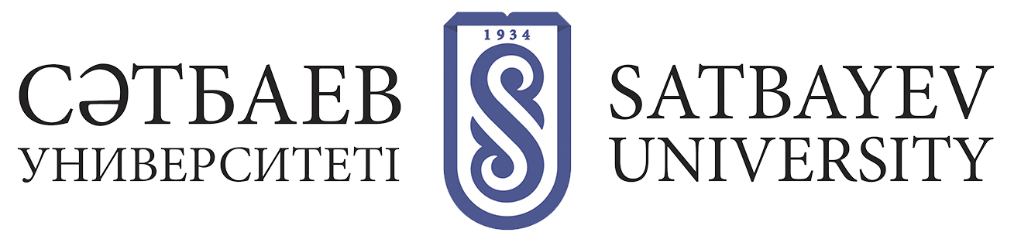 ДОКТОРЛЫҚ ДИССЕРТАЦИЯНЫ ҚОРҒАУ ТУРАЛЫ ХАБАРЛАНДЫРУДЫ ОРНАЛАСТЫРУ ҮШІН ҚАЖЕТТІ ҚҰЖАТТАРДЫҢ ТІЗБЕСІҚорғау күнін тағайындағаннан кейін ДК рецензенттердің, ғылыми консультанттардың бір-бірінен тәуелсіздік принципін басшылыққа ала отырып, ресми рецензенттерді тағайындайды.Диссертациялық Кеңес ҚазҰТЗУ-дың интернет-ресурсында докторанттарды қорғау туралы келесі материалдарды орналастырады:1) докторант, диссертациялық кеңестің уақытша мүшелері және ресми рецензенттер туралы ақпаратты, диссертацияны  ұсыну нысанын, мекенжайын, күні мен уақытын көрсете отырып, алдағы қорғау туралы хабарлама (белгіленген қорғау күніне дейін 1 (бір) ай бұрын тұрақты негізде қолжетімді) (4-қосымша);2) диссертация (белгіленген қорғау күніне дейін 1 (бір)ай бұрын);3) жалпы көлемі 15 беттен аспайтын қазақ, орыс, ағылшын тілдеріндегі аннотация (белгіленген қорғау күніне дейін 1 (бір) ай бұрын);4) докторанттың жарияланымдарының тізімі (белгіленген қорғау күніне дейін 1 (бір) ай бұрын);5) қорғаудан кейін кемінде 5 (бес) ай ішінде қол жетімді ғылыми консультанттардың пікірлері (қорғаудың белгіленген күніне дейін 1 (бір) ай бұрын);6) ресми рецензенттердің пікірлері (белгіленген қорғау күніне дейін 5 (бес) жұмыс күні бұрын);7) қорғаудың бейнежазбасын толық көлемде жүргізуге жол берілмейді (қорғалғаннан кейін 5 (бес) жұмыс күні ішінде орналастырылады және қорғалғаннан кейін кемінде 5 (бес) ай ішінде қолжетімді болады);8) этикалық комиссияның қорытындысы;9) бейнеконференция нысанында online (онлайн) диссертациялық кеңестің отырысын өткізуді ұйымдастыру жөніндегі ақпарат.